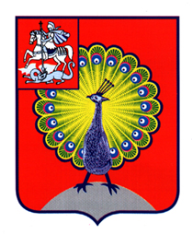 Совет   депутатов   города СерпуховаМосковской   областиРЕШЕНИЕ	В соответствии с Регламентом Совета депутатов города Серпухова Московской области, Совет депутатов города Серпухова решил:1. Утвердить председателем постоянной депутатской комиссии  Совета депутатов города Серпухова  по бюджету, финансам, муниципальной собственности и развитию предпринимательства -  депутата Совета депутатов города Серпухова по избирательному округу № 19 Ковшарь Ольгу Святославовну.Председательствующий					     М.П. Шелудяков№   24 / 3     от    28   октября   2015 годаОб утверждении  председателя постоянной депутатской комиссии Совета депутатов города Серпухова  по бюджету, финансам, муниципальной собственности и развитию предпринимательства